2023年度黄浦区教育科学研究项目网上申报流程说明1．打开区教育科研网址：https://hpky.hpe.cn【建议使用360浏览器的兼容模式】2．网站的左面【用户名】和【密码处】输入相关信息，按【登录】后，点击【个人管理】进入科研网信息管理；3．点击右侧【课题申报】4．左侧下面可见【添加】字样，点击它进入课题申报界面；5．仔细阅读填表说明；6．点击【已阅读】，填写、上传课题申请的相关信息：（1）选择项目级别【区级课题】；（2）填写课题名称，选择项目类别（申报重点课题选【重点课题】，其他课题选【非重点课题】）；（3）申报日期；（4）学科分类；（5）选择相应学段；（6）选择课题负责人，如果无该教师，可进入教师管理中进行添加；添加用户时，只需填写姓名（教师真实姓名）和账号，账号是教师管理课题的登录名，一般建议采用学校名+教师名的字母组合，初始密码与账号一致，可以进入科研网中进行修改。（7）预计最终成果；（8）预计完成时间（一般为两年，网页默认为2025年5月）；（9）课题简介（300-500字），若立项将用于外网浏览；（10）情报综述（课题活页1），不限字数；（11）研究方案（课题活页2），按照要求填写，不超过4000字； 注：情报综述和研究方案中不得出现与项目申请人相关的信息（包括姓名、所在单位、特定称谓等）。图片不能直接粘贴，需用网页编辑器中“插入图片”来进行编辑，见下图标。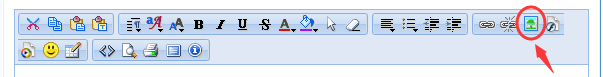 （12）请将申请书电子版作为附件上传至科研网。7．完成以上所有操作后按下【预览并提交】，预览后如需修改可以选择【返回编辑】，无须修改按【提交】，完成课题申请。8．请务必在申报截止日期（11月11日，星期五）前完成上述操作。